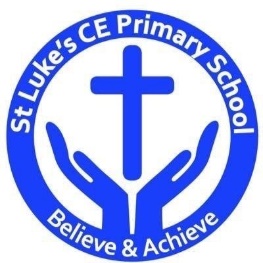 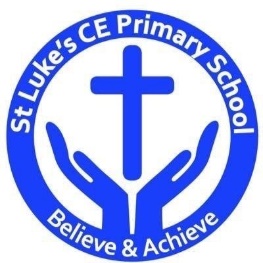 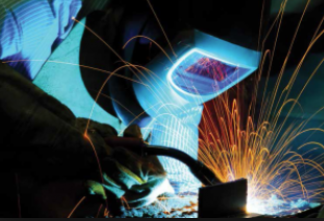 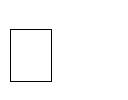 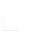 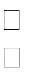 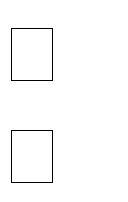 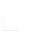 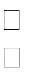 Discrete Learning SubjectsMain Learning Focus in English: Adventure story ‘The Iron Man’ and short film ‘Mr Hublot and The Robot Dog’Range: Adventure stories, explanation text, persuasive writing. Activities will include:Speaking and listening.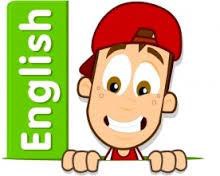 Participation in class and group discussions Explaining and justifying opinions about texts Discussing information inferred from a textReadingGuided Reading – reading with the teacher in small groups Individual reading – follow-up tasks from guided reading sessions   Focus on using information from the text to build written responsesWritingDevelop writing for a range of audiences and purposesCreate atmosphere and moodCreate characters and settingUse persuasive language Use non-fiction techniques to produce an explanation textUse formal languageGrammar and PunctuationGrammatical structures used in more formal writing.Punctuating sentences accurately Sentence lengths vary for effect.Use complex sentencesSpellingDeveloping a range of spelling strategies Using words with spelling patterns from Y3 and Y4 Spelling List HandwritingWriting legibly with speed and fluencyMain Learning Focus in Mathematics:Children will learn to:             DurationComparing durationStart and end timesMeasure time in minutes Turns and angles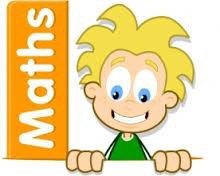 Right angles in shapesCompare anglesDraw accuratelyHorizontal and verticalParallel and perpendicularRecognise and describe 2D shapesRecognise and describe 3D shapesMake 3D shapesMain Learning Focus in Science: Metals To describe forces in action (pulling and pushing)To compare how an object moves over a surface using different materialsTo make predictions and accurate measurementsPlan investigationsTo observe and record how magnets attract or repel each other and attract some materials.To investigate what happens to tarnished metals in various liquidsMain Learning Focus in Computing: 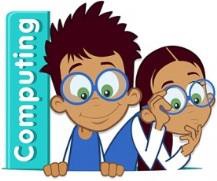 E-safetyUse technology safely, respectfully and responsiblyTouch- typingAlgorithmsMain Learning Focus in Religious Education: Creation/FallBeing a steward of God’s worldShowing understanding of God’s worldKnow and understand two commandmentsMain Learning Focus in PSHE:No way through isn’t truePatienceTough hard choiceA long journeyMain Learning Focus in Physical Education:Work will include individual, group and paired activities   Athletics  Health and well-being  Healthy eating  How exercise effects the bodyMain Learning Focus in French:Differences in French and English schoolsAnimals and coloursFrench greetingsClassroom commandsMain learning Focus in Music:Creating music for The Iron Man storyLearning to play the ukulele Performing the ukulele to an audience